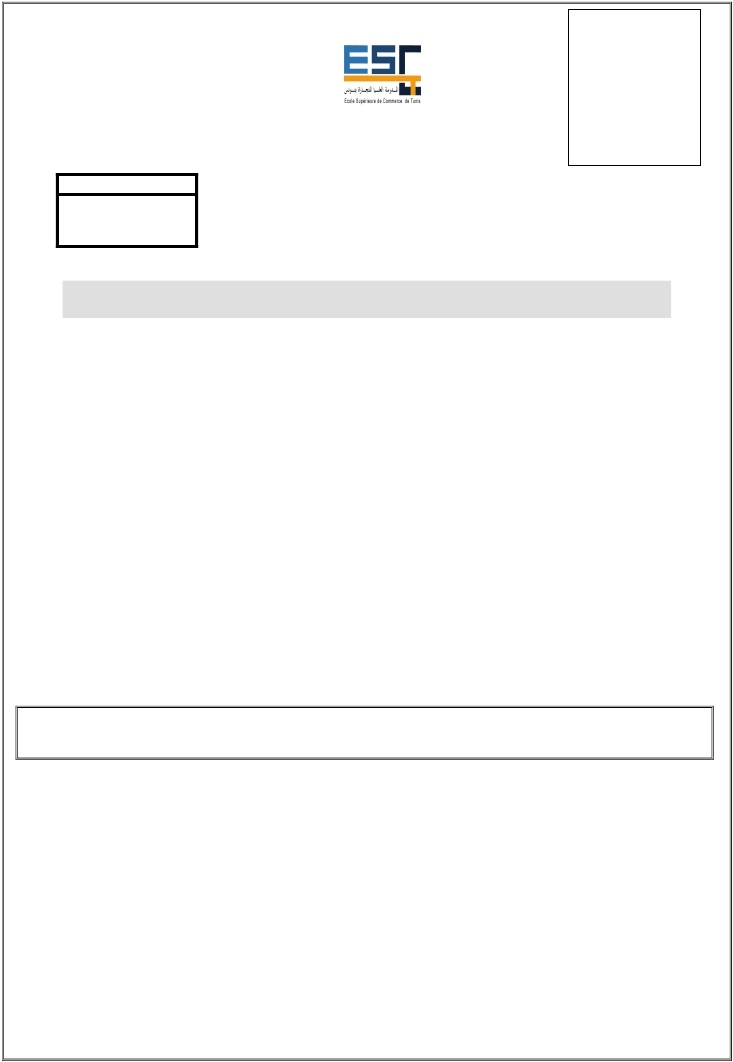     MINISTERE DE L’ENSEIGEMENT SUPERIEUR,                  ET DE LA RECHERCHE SCIENTIFIQUE 
                      Université de la ManoubaEcole Supérieure de Commerce de Tunis   Photo d’identitéDossier N° :           2022-2023Demande de candidatureMASTERES DE RECHERCHE(LMD)Cocher la case correspondante à votre choix (le candidat ne peut choisir qu’une seule spécialité)        Intitulé de la Licence :Nom :……………………………………………….………….…………………………………………………Prénom :……………………………………………….…………….…………………………………………..Numéro de la Carte d’Identité Nationale: …………………………………………………………Passeport pour les étrangers : …………………………………………………………………………..Date de naissance : ........................................................................................................................................Adresse :	……………………………………..……………………………………………...………..………………………………………………………………………………………………………………………………Téléphone :……………………………………………………………………………………………………E-mail :  ………………………………………………………………………………………………………….1Etudes Universitaires :* P : Principale	C : Contrôle** A : Admis	R : RedoubleNB : Toute information erronée entraînera l’annulation automatique de la candidature.Sujet de Projet de fin d’études (Mémoire, Rapport de stage, …):.....................................................................................................................................................................................……………………………………………………………………………………………………………………….…………..…………………………………………………………………………..…………….…………………Maîtrise des Langues :Anglais :Autres :	......……...□ Passable   □  Bien            □  Très Bien      Excellent□  Passable   □  Bien            □  Très Bien      ExcellentMotivations pour le Mastère de Recherche choisi :…………………………………………………………………………………………………………………………………………………………………………………………………………………………………………………………………………………………………………………………………………………………………………………………………………………………………………………………………………………………………………………………………………………………………………………………………………………………………………………………………………………………………………………2Sciences de GestionSciences de GestionMonnaie, Finance & BanqueEconomie et Finance InternationaleInformatique de GestionEconomie QuantitativeFinance(FIN)Marketing(MKG)Banque, Finance et Stratégies(BFS)Commerce International et Stratégies(CIS)Informatique Décisionnelle et Intelligente Appliquée à la Gestion(IDIAG)Modélisation et Analyse Quantitative Économique et Financière  (MAQEF)